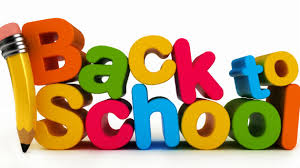 ΕΓΓΡΑΦΕΣ ΑΠΟ 2 ΣΕΠΤΕΜΒΡΙΟΥ ΔΕΥΤΕΡΑ-ΤΡΙΤΗ-ΠΕΜΠΤΗ-ΠΑΡΑΣΚΕΥΗ 10:30--13:00, 18:30--20:30.     ΤΕΤΑΡΤΗ 10:00--13:30, ΣΑΒΒΑΤΟ 10:30--12:30.ΕΝΑΡΞΗ ΜΑΘΗΜΑΤΩΝ 15 ΣΕΠΤΕΜΒΡΙΟΥ .
ΚΑΛΗ ΣΧΟΛΙΚΗ ΧΡΟΝΙΑ!